个人征信报告查询方法查询网站：https://ipcrs.pbccrc.org.cn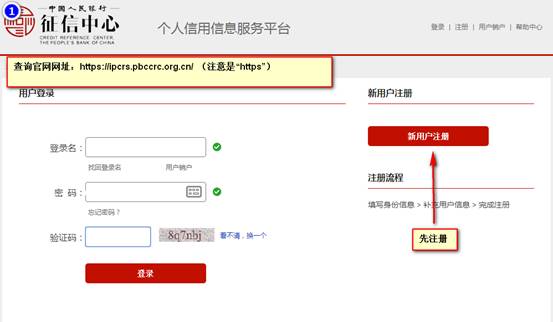 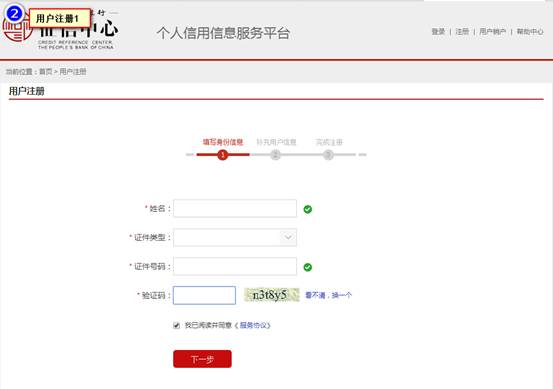 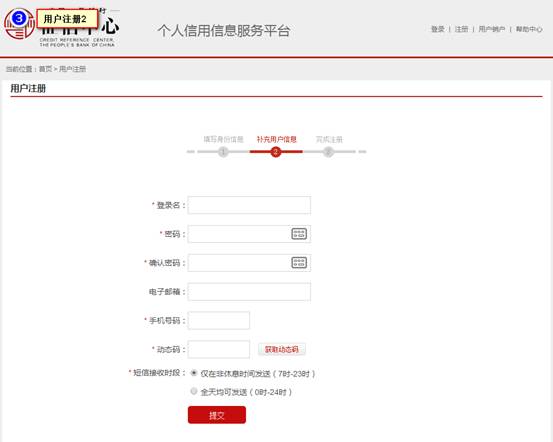 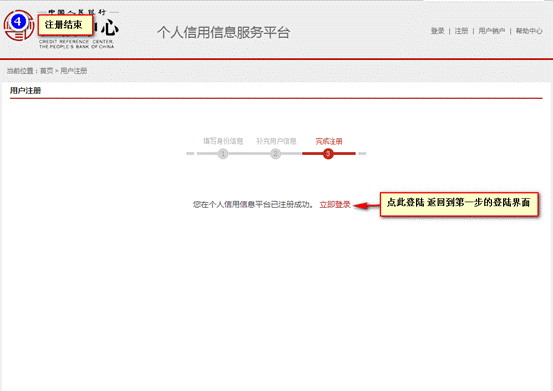 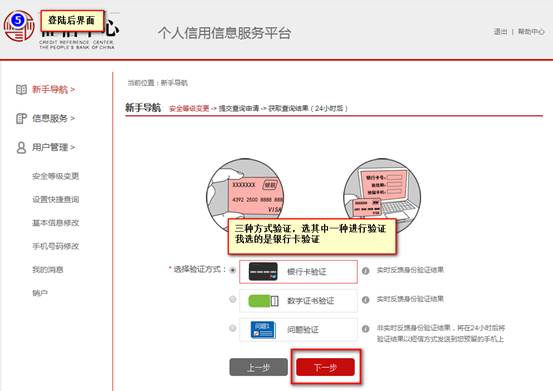 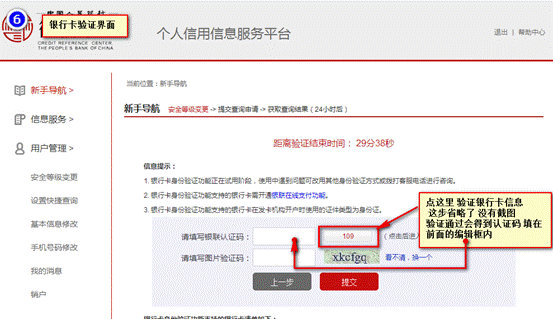 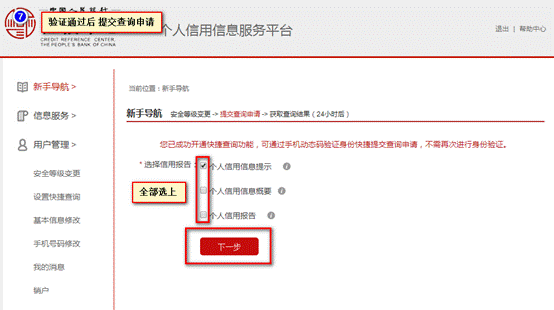 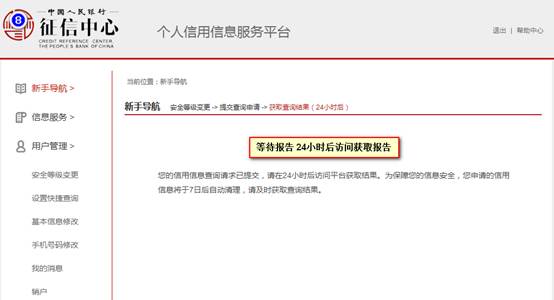 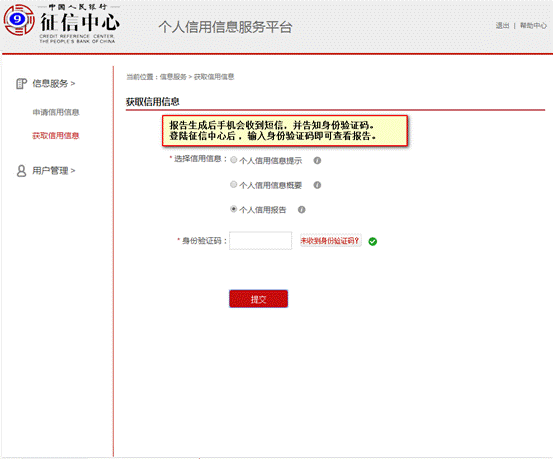 